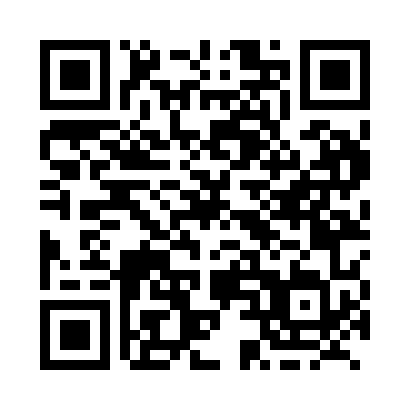 Prayer times for Chateau, Newfoundland and Labrador, CanadaMon 1 Jul 2024 - Wed 31 Jul 2024High Latitude Method: Angle Based RulePrayer Calculation Method: Islamic Society of North AmericaAsar Calculation Method: HanafiPrayer times provided by https://www.salahtimes.comDateDayFajrSunriseDhuhrAsrMaghribIsha1Mon3:084:591:186:559:3611:272Tue3:084:591:186:559:3611:273Wed3:095:001:186:559:3611:274Thu3:095:011:186:549:3511:275Fri3:105:021:186:549:3511:266Sat3:105:031:186:549:3411:267Sun3:115:041:196:549:3311:268Mon3:125:051:196:539:3311:269Tue3:125:061:196:539:3211:2510Wed3:135:071:196:539:3111:2511Thu3:135:081:196:529:3011:2512Fri3:145:091:196:529:2911:2413Sat3:155:101:196:519:2811:2414Sun3:155:111:206:519:2711:2315Mon3:165:121:206:509:2611:2316Tue3:175:141:206:509:2511:2217Wed3:175:151:206:499:2411:2218Thu3:185:161:206:499:2311:2119Fri3:195:181:206:489:2211:2120Sat3:195:191:206:479:2011:2021Sun3:205:201:206:479:1911:1922Mon3:215:221:206:469:1811:1923Tue3:215:231:206:459:1611:1824Wed3:225:251:206:449:1511:1725Thu3:235:261:206:449:1411:1726Fri3:245:271:206:439:1211:1627Sat3:245:291:206:429:1111:1528Sun3:255:301:206:419:0911:1429Mon3:265:321:206:409:0711:1430Tue3:275:331:206:399:0611:1331Wed3:275:351:206:389:0411:12